Ouverture de nettoyage avec joint roulant RO 180Unité de conditionnement : 1 pièceGamme: K
Numéro de référence : 0092.0410Fabricant : MAICO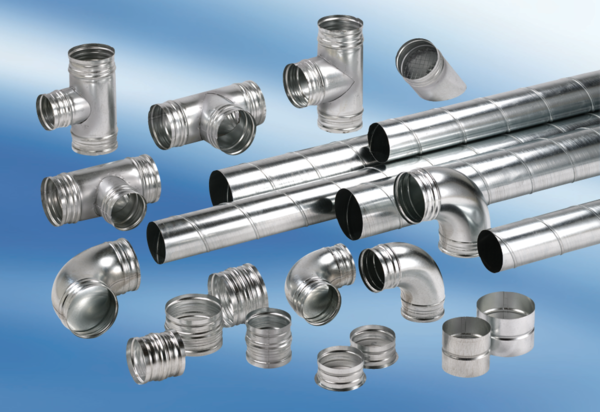 